COLEGIO EMILIA RIQUELMEGUIA DE TRABAJOACTIVIDAD VIRTUAL SEMANA DEL 01 AL 05 DE JUNIOCOLEGIO EMILIA RIQUELMEGUIA DE TRABAJOACTIVIDAD VIRTUAL SEMANA DEL 01 AL 05 DE JUNIOCOLEGIO EMILIA RIQUELMEGUIA DE TRABAJOACTIVIDAD VIRTUAL SEMANA DEL 01 AL 05 DE JUNIO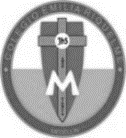 Asignatura: Lengua CastellanaGrado:   4°Docente: Estefanía LondoñoDocente: Estefanía LondoñoLunes, 01 de junio del 2020   Agenda virtual: Campo léxico y campo semántico.                            Trabajo en el libro pág. 81 y 82 CAMPO LEXICO: palabras que pertenecen a un mismo tema.CAMPO SEMÁNTICO: palabras de una misma categoría. Martes, 02 de junio del 2020   Cuaderno de OrtografíaAgenda virtual: Finalización de uso de la HRealiza la siguiente actividad en tu cuaderno de ortografía, escribiendo la palabra correcta y al frente una frase con la palabra. No imprimir.Ejemplo: Hueso: El perro está feliz jugando con su hueso. 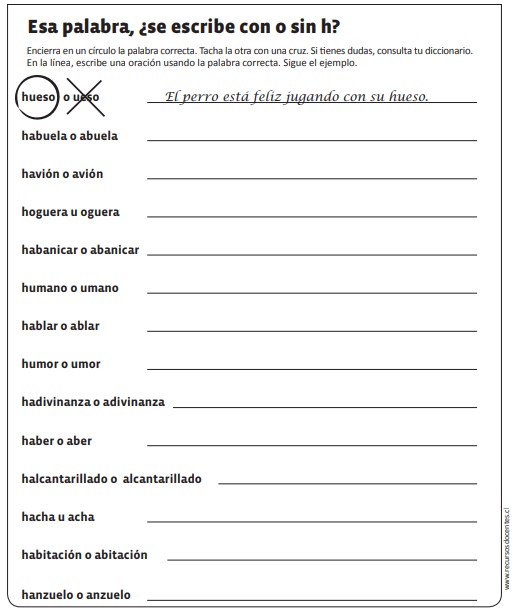 Miércoles, 03 de junio del 2020   Agenda virtual: Los medios de comunicación digitales (Clase virtual 10:30 am).                            Trabajo en el libro pág. 154 a la 156.Preparación para la creación de una noticia. Jueves, 04 de junio del 2020   Agenda virtual: Creación de texto informativo                            La noticia de ZoomRecuerda que la intención de un texto informativo es dar a conocer un tema de interés. Teniendo en cuenta la lectura de ayer acerca de los medios digitales, crea una noticia acerca de Zoom y sus funciones. Recuerda las partes de una noticia, búscalas en tu cuaderno o guía y realiza la actividad. Nota: Realizar en el cuaderno día a día escribiendo las agendas virtuales, ir tomándole fotico y enviarlo a mi correo. Lunes, 01 de junio del 2020   Agenda virtual: Campo léxico y campo semántico.                            Trabajo en el libro pág. 81 y 82 CAMPO LEXICO: palabras que pertenecen a un mismo tema.CAMPO SEMÁNTICO: palabras de una misma categoría. Martes, 02 de junio del 2020   Cuaderno de OrtografíaAgenda virtual: Finalización de uso de la HRealiza la siguiente actividad en tu cuaderno de ortografía, escribiendo la palabra correcta y al frente una frase con la palabra. No imprimir.Ejemplo: Hueso: El perro está feliz jugando con su hueso. Miércoles, 03 de junio del 2020   Agenda virtual: Los medios de comunicación digitales (Clase virtual 10:30 am).                            Trabajo en el libro pág. 154 a la 156.Preparación para la creación de una noticia. Jueves, 04 de junio del 2020   Agenda virtual: Creación de texto informativo                            La noticia de ZoomRecuerda que la intención de un texto informativo es dar a conocer un tema de interés. Teniendo en cuenta la lectura de ayer acerca de los medios digitales, crea una noticia acerca de Zoom y sus funciones. Recuerda las partes de una noticia, búscalas en tu cuaderno o guía y realiza la actividad. Nota: Realizar en el cuaderno día a día escribiendo las agendas virtuales, ir tomándole fotico y enviarlo a mi correo. Lunes, 01 de junio del 2020   Agenda virtual: Campo léxico y campo semántico.                            Trabajo en el libro pág. 81 y 82 CAMPO LEXICO: palabras que pertenecen a un mismo tema.CAMPO SEMÁNTICO: palabras de una misma categoría. Martes, 02 de junio del 2020   Cuaderno de OrtografíaAgenda virtual: Finalización de uso de la HRealiza la siguiente actividad en tu cuaderno de ortografía, escribiendo la palabra correcta y al frente una frase con la palabra. No imprimir.Ejemplo: Hueso: El perro está feliz jugando con su hueso. Miércoles, 03 de junio del 2020   Agenda virtual: Los medios de comunicación digitales (Clase virtual 10:30 am).                            Trabajo en el libro pág. 154 a la 156.Preparación para la creación de una noticia. Jueves, 04 de junio del 2020   Agenda virtual: Creación de texto informativo                            La noticia de ZoomRecuerda que la intención de un texto informativo es dar a conocer un tema de interés. Teniendo en cuenta la lectura de ayer acerca de los medios digitales, crea una noticia acerca de Zoom y sus funciones. Recuerda las partes de una noticia, búscalas en tu cuaderno o guía y realiza la actividad. Nota: Realizar en el cuaderno día a día escribiendo las agendas virtuales, ir tomándole fotico y enviarlo a mi correo. Lunes, 01 de junio del 2020   Agenda virtual: Campo léxico y campo semántico.                            Trabajo en el libro pág. 81 y 82 CAMPO LEXICO: palabras que pertenecen a un mismo tema.CAMPO SEMÁNTICO: palabras de una misma categoría. Martes, 02 de junio del 2020   Cuaderno de OrtografíaAgenda virtual: Finalización de uso de la HRealiza la siguiente actividad en tu cuaderno de ortografía, escribiendo la palabra correcta y al frente una frase con la palabra. No imprimir.Ejemplo: Hueso: El perro está feliz jugando con su hueso. Miércoles, 03 de junio del 2020   Agenda virtual: Los medios de comunicación digitales (Clase virtual 10:30 am).                            Trabajo en el libro pág. 154 a la 156.Preparación para la creación de una noticia. Jueves, 04 de junio del 2020   Agenda virtual: Creación de texto informativo                            La noticia de ZoomRecuerda que la intención de un texto informativo es dar a conocer un tema de interés. Teniendo en cuenta la lectura de ayer acerca de los medios digitales, crea una noticia acerca de Zoom y sus funciones. Recuerda las partes de una noticia, búscalas en tu cuaderno o guía y realiza la actividad. Nota: Realizar en el cuaderno día a día escribiendo las agendas virtuales, ir tomándole fotico y enviarlo a mi correo. 